Publicado en España el 07/02/2018 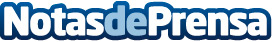 La agricultura de precisión, a debate en Foro del CampoLa web Foro del Campo expone las claves sobre un término que adquiere importancia dentro del sector agricultor: la agricultura de precisiónDatos de contacto:Foro del CampoNota de prensa publicada en: https://www.notasdeprensa.es/la-agricultura-de-precision-a-debate-en-foro Categorias: Industria Alimentaria Innovación Tecnológica http://www.notasdeprensa.es